	      Australian Capital Territory Remuneration Tribunal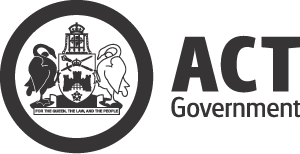 Determination 7 of 2023Members of the ACT Legislative Assemblymade under the Remuneration Tribunal Act 1995, section 9 (Inquiries about members of Legislative Assembly)ACCOMPANYING STATEMENT  BackgroundUnder section 10 of the Remuneration Tribunal Act 1995 (the Act), the Remuneration Tribunal (the Tribunal) is required to inquire into, and determine, the remuneration, allowances and other entitlements for:The Chief Minister;The Deputy Chief Minister;Other Ministers; andMembers of the Legislative Assembly (Members) other than Ministers, including the Presiding Officer (known as the Speaker).Section 9 of the Act, read in conjunction with section 73 of the Australian Capital Territory (Self-Government) Act 1988 (Commonwealth), requires the Tribunal to determine the salary and allowances for the:Leader of the Opposition;Deputy Leader of the Opposition;Government Whip;Opposition Whip; and Presiding member of a committee of the Legislative Assembly.ConsiderationsIn May 2023, the Tribunal commenced its Autumn Sitting to consider the remuneration, allowances and other entitlements of the following office-holders: Members of the Legislative Assembly (including the Chief Minister, Deputy Chief Minister, and other Ministers and Members of the Legislative Assembly holding particular offices);the Head of Service, Directors-General and ACT Public Service Executives; andFull-time Statutory Office-Holders, referred to in Section 10(1) of the Remuneration Tribunal Act 1995, including the Clerk of the Legislative Assembly, the Auditor-General and Electoral Commissioner.The Tribunal advertised its Autumn Sitting on its website and in the Canberra Times on 18 March 2023. The Tribunal also wrote to the relevant office-holders inviting submissions. At its meeting in May 2023, the Tribunal met with the Chief Minister, ACT Government Treasury officials and officials responsible for the Enterprise Agreement bargaining for ACT Public Sector non-executive employees. The Tribunal also met with a number of full-time public office-holders and departmental officials. The briefings provided to the Tribunal by ACT Treasury officials outlined the resilient nature of the Territory’s economy. ACT Treasury reported that the Territory continues to experience a tight labour market and wages growth, with wage growth particularly notable in the private sector. ACT Treasury noted that there are more job vacancies than unemployed people in the Territory’s labour market.On 2 June 2023 the Fair Work Commission announced a 5.75% increase in all award rates, with an effective 8.6% increase to the minimum wage. The Tribunal had regard to the 2022–23 ACT Budget Review, released in February 2023 by the Chief Minister, which predicted growth in 2023–24 of 3.75 per cent in WPI and 3.5 per cent in CPI. The Australian Bureau of Statistics released the Consumer Price Index for the March Quarter on 26 April 2023, which included an increase of 1.4 per cent for the ACT during the March quarter, with a 6.2 per cent increase over the year (March 2022 to March 2023). The national trimmed mean inflation was 6.6 per cent over the year. While the Tribunal noted that cost of living increases have been high, the Tribunal also noted that CPI growth is slowing and the increase to remuneration provided in this determination reflects this.In its deliberations, the Tribunal continued to give considerable weight to community standards and expectations with particular reference to wage growth nationally and locally, and the Territory’s tight job market. The Tribunal balanced this consideration with the importance of the Territory providing competitive remuneration, allowances and other entitlements to Members of the Legislative Assembly. The Tribunal also continues to be cognisant of the future compounding effect of not providing increases in remuneration and agreed this should be avoided where possible. The Tribunal considered the national and the local contexts, in particular the anticipated movements in wages locally and nationally and the advice that the current economic circumstances in the Territory are robust. It therefore decided that an increase to remuneration of 3.5 per cent is a measured response given the current circumstances. DecisionThe Tribunal determined to provide an increase of 3.5 per cent to the base remuneration of office-holders covered by this Determination. The increase will commence on 1 July 2023. 16 June 2023        		     Australian Capital Territory Remuneration TribunalDetermination 7 of 2023Members of the Legislative Assemblymade under the Remuneration Tribunal Act 1995, section 9 (Inquiries about members of Legislative Assembly)Commencement The instrument is taken to have commenced on 1 July 2023. Base remunerationThe base remuneration for Members of the Legislative Assembly (Member) is $183,299 per annum.Additional annual salaryA person holding an office mentioned in Column 1 of Table 3.1 is entitled to the additional remuneration mentioned in Column 2 of Table 3.1. TABLE 3.1Salary packagingA Member may elect to take their base salary and/or their additional annual salary as:salary; or a combination of salary and other benefits (a salary package).Salary packaging must be consistent with taxation laws and guidelines issued by the Australian Taxation Office.Up to 100% of remuneration can be taken as benefits and related costs such as fringe benefits tax. Salary packaging must be administered without additional cost to the ACT Government and any fringe benefits tax associated with the provision of a benefit must be included in the salary package.The Chief Minister may provide guidelines about the administration of this entitlement for Executive Members.The Presiding Officer may provide guidelines about the administration of this entitlement for non-Executive Members.Resettlement AllowanceAll Members are entitled to payment of two weeks’ salary for every completed year of service plus a pro rata payment for completed months of service since the last completed year of continuous service, capped at a maximum of twelve weeks’ salary, if they retire, resign or stand for re-election and are unsuccessful. The rate of pay of resettlement allowance will be calculated at the base rate of a Member, viz., without any extra loadings for office holders.Travelling allowance—within AustraliaIn this clause:Assembly business means travel as part of service on an Assembly committee; travel as a representative of the Assembly branch of the Commonwealth Parliamentary Association or as an office holder of the Association; or travel as a representative of the Assembly as determined by the Speaker. It does not include travel for party political purposes.commercial accommodation includes a hotel, motel or serviced apartment.office holder means the Chief Minister, Deputy Chief Minister, Minister or Presiding Officer, except where that term is used in the definition of Assembly business to refer to travel as an office holder of the Commonwealth Parliamentary Association.Travelling allowance covers the reasonable cost for travel outside of Canberra and is payable at the rates that correspond with the amounts set out in the relevant Australian Taxation Office Taxation Determination relating to reasonable travel and overtime meal allowance expense amounts for each income year, for:accommodation; andmeals; and incidental expenses.  Travelling allowance is payable if a Member must stay overnight:on Assembly business; orfor an office holder — on official business as an office holder; orfor a Member other than an office holder — on official business on behalf of an office holder.Travelling allowance is not payable for travel for party political purposes. An office holder or a Member nominated by the Chief Minister to represent an office holder on official business is entitled to an additional travelling allowance to cover the actual costs of accommodation, meals and incidental expenses up to the value that the office holder would have received, if:it is appropriate and reasonable for the conduct of the official business for the person to stay in accommodation at the same location where a meeting is held, or nearby to where a meeting is held; orit is appropriate and reasonable for the conduct of the official business for the person to stay in accommodation with other participants of a meeting; orthe person is required to stay in commercial accommodation nominated by the host jurisdiction or host organisation; or there are exceptional circumstances.If a Member travelling on Assembly or official business does not stay in commercial accommodation, the travelling allowance is a rate of one third of the total daily rate in the relevant Australian Taxation Office Taxation Determination, rounded upwards to the nearest dollar.Travelling allowance—outside AustraliaA Member who travels overseas on office holder or Assembly business may:be reimbursed the actual, reasonable costs incurred for accommodation and travel expenses up to the amounts as set out in the relevant Australian Taxation Office Taxation Determination; be provided with a per diem allowance for meals and incidentals as set out in the relevant Australian Taxation Office Taxation Determination; andbe provided a cash advance for anticipated costs for accommodation and  travel costs which must be acquitted within eight weeks of returning to Canberra.Class of air travelMembers are entitled to business class air travel when travelling on Assembly or official business.Members are provided with one airline lounge membership of their choice.The Chief Minister may provide guidelines about the administration of all travel entitlements for Executive Members contained in this Determination.The Presiding Officer may provide guidelines about the administration of all travel entitlements for non-Executive Members contained in this Determination.Incidental travel in conjunction with Official travelThe Tribunal notes that there is a practice whereby Members travelling on official business have been permitted to include incidental travel in such trips at no additional cost to the Territory.  For the avoidance of doubt, the Tribunal determines that Members may combine incidental personal travel with official travel, provided there is no additional cost to the Territory.  If the period of such incidental travel is greater than 40% of the period of official travel, a pro rata contribution must be made to the overall cost of the travel.The Chief Minister may provide guidelines about the administration of this entitlement for Executive Members.The Clerk may provide guidelines about the administration of this entitlement for non-Executive Members as per the Financial Management Act 1996.Motor vehicle All Members are entitled to:an allowance of $25,500 per annum (a privately plated motor vehicle will no longer be offered as an option); andan allowance of $3,000 per annum for taxis/hire cars to travel to and from official functions where private transport may not be appropriate in the interests of workplace safety and/or security; anda car parking space at or near the Legislative Assembly.Where a Member already has a vehicle lease in place at the time of this Determination, the lease is able to continue but shall not be renewed. The allowance at 10.1(a) is not payable to Members who have leased vehicles at the time of the determination, until any existing vehicle lease has expired, and the vehicle is surrendered.The Chief Minister may provide guidelines about the administration of this entitlement for Executive Members.The Presiding Officer may provide guidelines about the administration of this entitlement for non-Executive Members.Revocation of previous determination11.1 	Determination 6 of 2022 is revoked.16 June 2023Column 1OfficeColumn 2Additional remuneration above the rate set out in clause 2.1Column 3% base remunerationColumn 4Total remunerationChief Minister$201,629(110%)$384,928Deputy Chief Minister$146,639(80%) $329,938Minister$128,309(70%) $311,608Presiding Officer $100,815(55%) $284,113Leader of the Opposition$128,309(70%) $311,608Column 1OfficeColumn 2Additional remuneration above the rate set out in clause 2.1Column 3% base remunerationColumn 4Total remunerationDeputy Leader of the Opposition$36,660(20%) $219,959Deputy Presiding Officer$27,495(15%) $210,794Government Whip$18,330(10%) $201,629Opposition Whip$18,330(10%) $201,629Whip in the Legislative Assembly of a registered party (other than the party to which the Chief Minister or Leader of the Opposition belongs) if at least 4 members of the Legislative Assembly are members of the party$18,330(10%)$201,629Presiding member of a committee concerned with public affairs rather than affairs of the Legislative Assembly$18,330(10%) $201,629Ms Sandra Lambert AM	Chair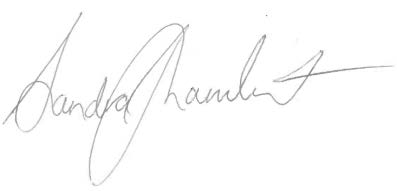 Mr Michael Manthorpe PSM FIPAA	Member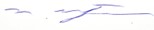 Mr Dale Boucher PSM	Member 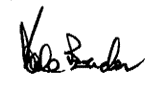 